                        France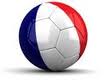                         CaptainFrancilyStanleyJoshDavidKeanKanzaEston                                          Ukraine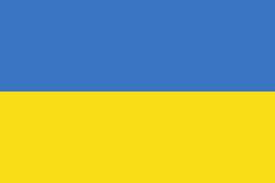                                   CaptainGradyStephenJessieRobertChristopherSeanBeleshow                       Spain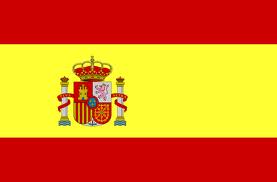                        CaptainAdamAbraham JohnJosephDilinDessyAlley                                 Ireland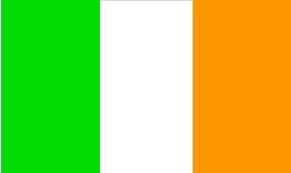                                CaptainPatrickEliotPhillipDennisMikeyPrincewellSamuel